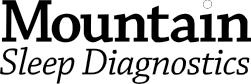 Sara Kallio NP	Fax: (303) 957-5414	Phone: (303) 653-2879	Email: office@mountainsleepdiagnostics.comConsultationsDear Consult Patient,You have been scheduled for a consult at 1210 S Parker Road Suite 100, Denver, CO 80231.Please fill out the attached form and bring it with you along with your insurance card and a photo ID. Please also bring a list of all medications.You will be seeing one of our Nurse Practitioners for your sleep consult or follow up visit. Consult appointments are 45-60 minutes long and follow up visits are 15-30 minutes long.You must confirm your appointment with us. We do reminder calls for your appointment 3 days prior and 1 day prior.If you are late for your appointment you may be required to reschedule.If you no-show for your first consult appointment, we will notify your Doctor and you no longer will be seen in our office.If you no-show for your follow up visit you will be given the opportunity to reschedule one time with an appointment deposit of $65 which is non-refundable. If you no-show again we will not be able to see you in our clinic.Co-pays are due at time of service.If you are on CPAP therapy, please bring your CPAP machine, charging cord, and machine chip with you to each appointment.   This is a specialty office visit and not part of your sleep study fees.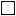 Please call us if any scheduling conflicts should arise. We do require 72-hour notice if you should need to cancel. If less than that is given, you could be subject to a $65 cancellation fee.Thank you,Jordan Camden-Watkins, RT, RPSGT COO/Chief Operations OfficerPrint Your Name:  	DOB:  	Date:  	Sara Kallio NP	Fax: (303) 957-5414	Phone: (303) 653-2879	Email: office@mountainsleepdiagnostics.comConsultationsThe Denver Sleep Center is located at 1210 S Parker Road Suite 100, Denver, CO 80231.The phone number is 303-956-5145 after 8pm if you are delayed or cannot find the Sleep Center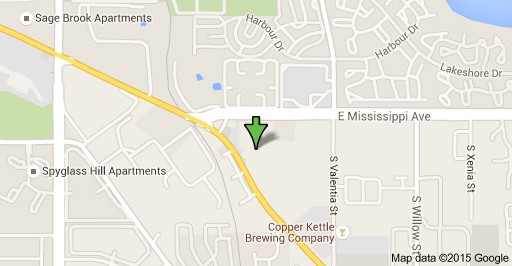 Directions from North Colorado:-Merge onto I-25 S/US-87-Merge onto I-270 E/US 36 E via EXIT 217B on the left toward Aurora/Limon/Airport-Take the Quebec St Exit and turn right (south) on Quebec-Turn left onto South Parker Road-We are 0.1 miles from the East Mississippi intersection-Our office building is in the HIGHLINE CENTER Business ParkDirections from South Colorado:-Merge onto I-25 N/US-87 N toward Denver-Merge onto north Colorado BLVD-Turn right on to Leetsdale Dr (turns into S Parker Rd)-We are 0.1 miles form the E Mississippi intersection- Our office building is the Highline Centre Business ParkDirections from North 225 Colorado:-Traveling South on 225 take the Mississippi Exit and go west-Turn left onto S Parker Road-We are 0.1 miles form the E Mississippi intersectionOur office building is the Highline Centre Business ParkDirections from South 225 Colorado:-Traveling North on 225 take South Parker Road Exit and go west 4.0 milesOur office building is the Highline Centre Business ParkPrint Your Name:  	DOB:  	Date:  	Sara Kallio NP	Fax: (303) 957-5414	Phone: (303) 653-2879	Email: office@mountainsleepdiagnostics.comConsultationsSLEEP HISTORYLast Name: 	First Name: 	Date of Study: 	race/Ethnicity: 	Social security number: 	Date of Birth: 	Primary residence Address:  				  Phone:					 Height: 	Weight: 	Neck Size: 	in.  Gender:  Female  Male Spouse or emergency contact(s): 		Phone:		 Referring Physician(s): 					CHIEF COMPLAINTCheck any of the following that apply:Loud snoringBreathing or snoring stops for brief periods in my sleep Awaken gasping for breathDo not feel restored when I awakenBecome sleepy during the day (please circle any/all that apply)sitting	talking	riding		eating	driving	standing Difficulty falling asleep		Difficulty remaining asleep	Awaken too earlyMy MAIN sleep problem has bothered me:Less than 12 months	Greater than 1 yearSLEEP TREATMENT (please check answer)I have had a nocturnal pulse oximetry test:		Yes	No	If yes, when?  	                                                    I have had a sleep study:	Yes	No	If yes, when and where?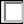 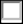 I was previously diagnosed with Sleep apnea:	Yes	No	If yes, when and where?I still have my tonsils and adenoids:	Yes		No	When removed?  			                                                          I have been told I have a deviated septum:		Yes		No	ENT surgery is an option:	Yes	NoSara Kallio NP	Fax: (303) 957-5414	Phone: (303) 653-2879	Email: office@mountainsleepdiagnostics.comConsultationMEDICATIONList current medications and dosages, including both prescription and over-the-counter medications:AllergiesSOCIAL HISTORYDo you smoke?	Yes	No	Did you previously smoke?	Yes	No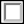 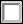 If yes, how many years of smoking? 	How much per day?  	 Do you drink alcohol?     Yes      No   If yes, how much? 		drinks per   day    week    month How much caffeinated coffee, tea or cola do you drink daily?  		 What activity level do you expend at work? Heavy Moderate Light SedentaryAimee Pankau NP	Fax: (303) 265-9012	Phone: (303) 802-0841	Email: office@mountainsleepdiagnostics.comSara Kallio NP	Fax: (303) 957-5414	Phone: (303) 653-2879ConsultationsIndicate ON AVERAGE how often you experience the following symptoms especially when sleeping or trying tosleep:Number of times per weekSara Kallio NP	Fax: (303) 957-5414	Phone: (303) 653-2879	Email: office@mountainsleepdiagnostics.comConsultationsEPWORTH SLEEPINESSSCALEHow likely are you to doze off or fall asleep in the following situations, in contrast to feeling just tired? Use the following scale to choose the most appropriate number for each situation.0 = would never doze1 = slight chance of dozing2 = moderate chance of dozing 3 = high chance of dozingConsent for TreatmentThis consent is required by the Health Insurance Portability and Accountability Act of 1996 to inform you of your rights to privacy with respect to your health care information.Consent Related to Privacy Notice:I have had a chance to review the Privacy Notice as part of this registration process. I understand that the terms of the Privacy Notice may change and I may obtain these revised notices by contacting the practice by phone or in writing. I understand I have the right to request how my protected health information (PHI) has been disclosed. I also have the right to restrict how this information is disclosed, but this practice is not required to agree to my restrictions. If it does agree to my restrictions on PHI use, it is bound by that agreement.Consent for Care:I, with my signature, authorize Professional Sleep Services, Inc, and any of its employees working under the direction of the Medical Director, to provide medical care for me, or to this patient for which I am the legal guardian. This medical care may include services and supplies related to my health care (or the person identified) and may include (but not limited to) preventative, diagnostic, therapeutic, maintenance, assessment and review of physical/mental status/function of the body and the sale or dispensing of drugs, devices, equipment or other items required and in accordance with the prescription. The consent includes contact and discussion with other health care professionals for the care and treatment.Patient Signature:  		 Date: 	Responsible Party Name (Print): 		 Responsible Party Signature:  	Date: 	Patient Financial Responsibility Disclosure and AcknowledgmentYour signature on the line below forms a legally binding agreement between Professional Sleep Services, Inc. and the undersigned patient (the “Patient”) who is receiving medical services, or the responsible party for minor patients (those patients under 18 years of age). The Responsible Party is the individual who is financially responsible for payment of medical bills associated with the medical services provided by Professional Sleep Services, Inc., and is the individual indicated on the form below as the Responsible Party in the space provided. All charges for services rendered are due and payable at the time of service.Professional Sleep Services has contracts with numerous third party insurance companies and Professional Sleep Services, Inc. will bill such third party insurance companies for services rendered to you by Professional Sleep Services, Inc. as a service to you. The Responsible Party is responsible for payment for services rendered in the event that your insurance declines to make payment for any services rendered for any reason whatsoever. The Responsible Party shall also be responsible for making any and all required co-pays and deductibles. The Responsible Party shall also be responsible for paying any additional amount owing after claim submission to the Patient’s insurance and will be billed for any such deficit after Professional Sleep Services, Inc. receives an explanation of benefits (EOB) from the Patient’s insurance company.The Responsible Party shall:Provide, and update to maintain current, the Responsible Party’s current address andphone number for both the Responsible Party and the Patient.Present all current insurance cards prior to each of the Patient’s office visits.Verify at each office visit that the information, including address, phone number, and insurance information is accurate and current by signing Professional Sleep Services, Inc. data sheet.Pay any required co-pay at the time of each office visit.	Pay any additional amount owing within thirty (30) days of receiving a statement from Professional Sleep Services Inc; it being understood that Professional Sleep Services Inc. will bill the Responsible Party for any amounts not paid by the insurance company as set forth on the EOB received from the Patient’s insurance company.Returned Checks – If payment is made by check and the check is returned unpaid for insufficient funds, or unpaid for any other reason, the Responsible Party shall be financially responsible to Professional Sleep Services for the original face amount of the returned check plus a service charge equal to $35.00 (the “Service Charge”). Professional SleepServices will notify Responsible Party by mail in the event that a check is returned and shall in such notice provide fifteen (15) days from the date of the notice for repayment by the Responsible Party of the face amount of the check plus the Service Charge. If payment of the face amount of the check plus the Service Charge is not received by Professional Sleep Services Inc. within the applicable 15 day time period, then Professional Sleep Services, Inc may turn the account over to a collection agency for collection of the same. The Responsible Party shall be responsible for all costs of collection in addition to the face amount of the check and Service Charge.Non-Payment – In the event that Professional Sleep Services Inc. should initiate collection proceedings or other legal action to collect an overdue account, the Patient and Responsible Party each acknowledge and understand that Professional Sleep Services Inc. has the right to and shall disclose to its outside collections agency all relevant personal and account information necessary to collect payment for services rendered, including any applicable service charges and applicable costs of collections. The Patient and the Responsible Party each understand and acknowledge that they are responsible for all costs of collection, including without limitation attorneys’ fees and costs, and that interest shall accrue on all unpaid balances at the rate of 18% per annum until repaid in full (1.5% billing cycle).By signing below, you agree to accept full financial responsibility as a patient who is receiving medical services, or as the Responsible Party, as applicable. Your signature below verifies that you have read the above disclosures, understand your responsibilities, and agree to the terms set forth herein.Patient Signature:  		 Date: 	Responsible Party Name (Print): 		 Responsible Party Signature:  	Date: 	None1-34-6DailySymptomMy mind races with many thoughts when I try to fall asleepI often worry whether or not I will be able to fall asleepFatigueAnxietyMemory impairmentInability to concentrateIrritabilityDepressionAwaken with a dry mouthMorning headachesPain which delays or prevents my sleepPain which awakens me from sleepVivid or lifelike visions (people in room, etc) as you fall asleep or wake upInability to move as you are trying to go to sleep or wake upSudden weakness or feel your body go limpIrresistible urge to move legs or armsCreeping or crawling sensation in your legs before falling asleepLegs or arms jerking during sleepSleep talkingSleep walkingNightmaresFall out of bedHeartburn, sour belches, regurgitation, or indigestion which disrupts sleepBed wettingFrequent urination disrupting sleepTeeth grindingWheezing or cough disrupting sleepSinus trouble or nasal congestion interfering with sleepShortness of breath disrupting sleepSituationChance of DozingSitting and readingWatching TVSitting, inactive, in a public place (e.g., a theater or a meeting)As a passenger in a car for an hour without a breakLying down to rest in the afternoon when circumstances permitSitting and talking with someoneSitting quietly after a lunch without alcoholIn a car, while stopped for a few minutes in trafficTotal